FLOOR WAX RTUOpwrijfbare styreen/acrylwas voor duurzaam onderhoud van harde vloerenEigenschappen
Geeft de behandelde vloer een mooie diepe glans. Uitermate geschikt voor de meeste typen vlakke en waterbestendige harde vloeren zoals vinyl, rubber, linoleum, marmer en laminaat. Opwrijfbaar met behulp van een éénschijfsmachine. Bij voorkeur alleen gebruiken op volledig gestripte, nagespoelde en droge vloeren.Dosering en Gebruik
Verwijder eerst de oude waslagen met Americol Floor Wax Stripper. De vloer goed naspoelen en goed laten drogen. Giet vervolgens het onverdunde product over de vloer uit en verdeel direct met een geschikte wasverdeler in banen van 1 à 1,5 meter, banen laten overlappen als de vloer nog nat is. Bij voorkeur minimaal 2 lagen aanbrengen. Verbruik: circa 1 liter voor 10-20 m2. Alleen gebruiken op waterbestendige vloeren.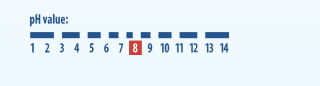 